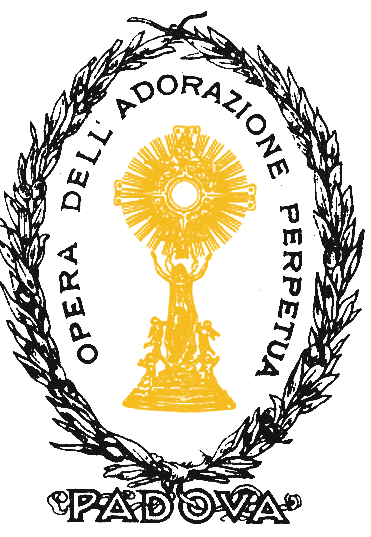 Sacra Sindone:la scienza illumina la fede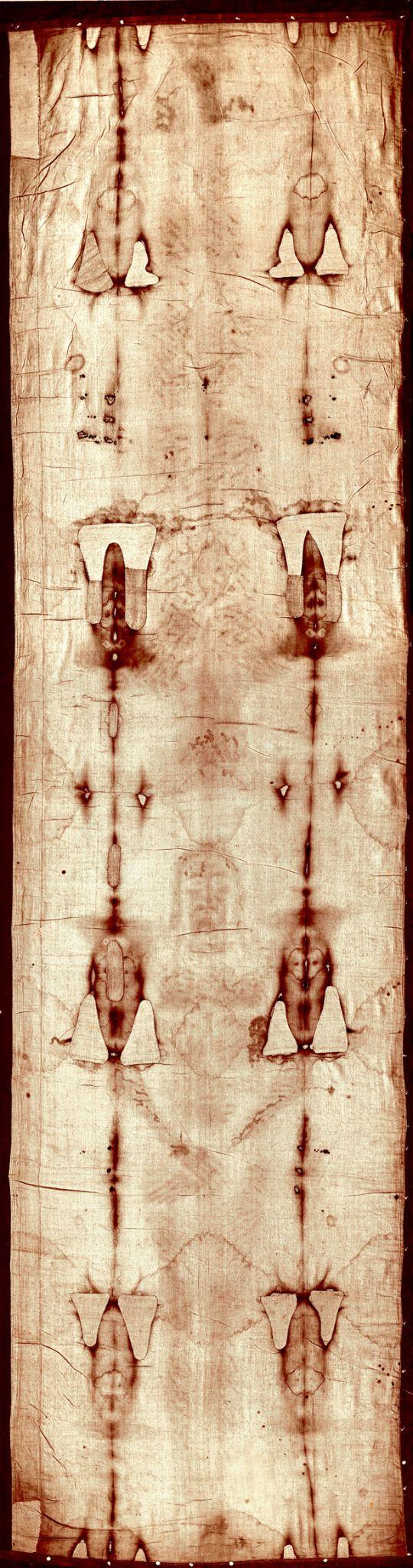 relatoreProf. Giulio Fantidocente di misure meccaniche e termichedel Dipartimento di Ingegneria Industrialedell’Università di PadovaVenerdì 12 aprile ore 21.00 Sacra Sindone: immagine impossibileChiesa del Corpus Domini (S. Lucia),Venerdì 17 maggio ore 21.00 La Sacra Sindone di Gesù CristoChiesa del Corpus Domini (S. Lucia),